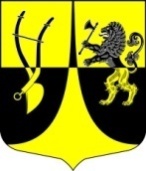 Администрациямуниципального образования «Пустомержское сельское поселение»Кингисеппского  муниципального районаЛенинградской областиПОСТАНОВЛЕНИЕот  11.01.2019  г. №  7«Об утверждении показателя средней рыночнойстоимости одного квадратного метра общейплощади жилья в МО «Пустомержскоесельское поселение» на 1-й квартал 2019 года»      В целях реализации на территории муниципального образования «Кингисеппский муниципальный район» федеральных, региональных и муниципальных программ, направленных на улучшение жилищных условий граждан, в соответствии с Методическими рекомендациями по определению показателей средней рыночной стоимости 1 кв.м общей площади жилья в муниципальных образованиях Ленинградской области и показателя средней рыночной стоимости 1 кв.м общей площади жилья в сельской местности Ленинградской области, утвержденных распоряжением Комитета по строительству Ленинградской области от 04.12.2015г. № 552, Приказом Министерства строительства и жилищно-коммунального хозяйства РФ от 19.12.2018 г. № 822/пр, администрация МО «Пустомержское сельское поселение»ПОСТАНОВЛЯЕТ:Утвердить на 1-й квартал 2019 года показатель средней рыночной стоимости 1 квадратного метра общей площади жилья в МО «Пустомержское сельское поселение»  в размере 34778 рублей (в соответствии с Приложением).Данное постановление опубликовать в средствах массовой информации и на официальном сайте администрации МО «Пустомержское сельское поселение»;Контроль за исполнением данного постановления оставляю за собой.Глава администрации МО«Пустомержское сельское поселение»: ___________________   Иванова Л.И.Исп. Крючкова С.Г. тел. 64-432Приложение кПостановлению администрации МО «Пустомержское сельское поселение» от 11.01.2019 г.  № 7Расчет показателя средней рыночной  стоимости одного квадратного метра общей площади жилья на 1-й квартал 2019 года                                                                                                                                                                                                 по муниципальному образованию «Пустомержское сельское поселение» Кингисеппского муниципального района Ленинградской области Средние показатели стоимости 1 кв.м. жилой площади :СТ. КРЕДИТ  = (39833 + 34000) : 2 = 36916ООО «Гарант – сервис» ( 37000 + 38000+39000+39500+40000+45500) : 6 = 39833 руб.ООО «Группа Компаний «Альянс Плюс» = 34000 руб.Ср. кв.м.= ( Ст.кред. х  0,92 + Ст. дог. х  0,92+ Ст.строй + Ст.стат.) : 4 = Ср. кв.м.= ( Ст.кред. х  0,92) = (36916 х  0,92) = 33963 руб.Ср. кв.м. = 33963 х 1,024 = 34778 руб.  Стоимость 1 кв.м. = Показатель средней рыночной стоимости 1 кв.м. = 34778 рублейВ соответствии с Методическими рекомендациями по определению норматива стоимости 1 кв.м общей площади жилья в муниципальных образованиях Ленинградской области и стоимости 1 кв.м общей площади жилья в сельской местности Ленинградской области, утвержденных распоряжением Комитета по строительству Ленинградской области от 04.12.2015 г. № 552, показатель средней рыночной стоимости одного квадратного метра общей площади жилья на территории поселения не должен быть выше показателя рыночной стоимости 1 квадратного метра общей площади жилья по Ленинградской области, установленной Министерством строительства и жилищно-коммунального хозяйства РФ.Приказом Министерства строительства и жилищно-коммунального хозяйства РФ от 19.12.2018 г. № 822/пр утвержден показатель средней рыночной стоимости одного квадратного метра общей площади жилья по Ленинградской области на 1 квартал 2019 года в размере 45685  рублей.Таким образом, на 1 квартал 2019 года утверждаемый СТквм = 34778 рублей